Муниципальное общеобразовательное бюджетное учреждекние основная общеобразовательная школа № 24 х. Соколихина Лабинского района.Гончарное ремесло Кубани(из цикла уроков «Ремесла Кубани»)Конспект урока во 2 классеПодготовила: учитель кубановедения МОБУООШ №24 х. СоколихинаГончарова Ольга Сергевнах. Соколихин 2011 – 2012 учебный годЦели:1.Дать  сведения о гончарном  ремёсле Кубани;2.Способствовать привитию интереса к урокам Кубановедения;3.Развивать навыки самостоятельной исследовательской работы при изучении материалов по истории Кубани, написании творческих работ;4.Воспитывать чувство гордости и патриотизма за свой край, за людей труда.ЗАДАЧИ:Продолжить знакомство с прикладным искусством и народными ремеслами Кубани;Развивать творческие качества личности и эстетический вкус;Воспитывать любовь к родному краю и уважение к традициям казачества.Наглядность и оборудование: иллюстрации, изображающие тружеников Кубани, предметы быта ( гончарные изделия),опорные карточки со словами, карта Краснодарского края.Ход урока.1. Оргмомент.2. Введение в тему урока.Ребята, знаете ли вы кубанские пословицы о труде?А хотите узнать?У вас на партах лежат карточки, прочитайте и отметьте те пословицы, которые посвящены труду.«Умилый чоловик возьмэтся, в його руках и сниг займэтся»«Матэрь почитайтэ, як на цэркви главу»«Очи бояться, а руки робят»«Петух скажет курице, а она – всей улице»«Не была б дивчина гарна, была б работяща»«На чужой сторонушке рад своей воронушке»«Ремесло – не коромысло: плеч не отдавит, а век пропитает»(Чтение пословиц о труде)Наши земляки всегда были неутомимыми тружениками. Кубанская земля славилась своими мастерами, одаренными людьми, чего только не умеют кубанские мастера. Из простых материалов: дерева, металла, глины, лозы, ткани – создавались настоящие произведения искусства. Часто казаки владели несколькими промыслами и ремеслами.-Отгадайте загадки: В земле скрывается,В руках преображается,Огнем закаляется,В посуду превращается (глина) На топтале был,
На кружале был,
На пожаре был, домой пришёл –
Семью кормил. (горшок, глэчик)        Глина – очень прочный, пластичный материал, подаренный нам самой природой. Ее можно найти повсюду: в карьерах, по берегам рек.      Глина бывает разная: кирпичная, гончарная, белая, фаянсовая, бесцветная и очень ценная – каолин. По своему составу глина бывает тощая и жирная.      Жирные глины используют для скульптурных работ, которые не подлежат обжигу, так как дают трещины. Тощие глины применяют в строительстве.      Из глины делали домашнюю утварь: крынки, вазы, кувшины, макитры, чашки, так же делали разные сувениры, игрушки, бусы.- Мы каждый день пользуемся посудой из глины. Интерьеры наших квартир и зданий украшают декоративные изделия из этого материала. Вследствие этического разнообразия населения трудно выделить характерные только для Кубани черты керамики. Экспонаты музеев позволяют предположить, что наиболее была распространена керамика в русской и украинской традициях. Потомки русских переселенцев изготавливали простую глиняную посуду. Сосуды, выполненные в украинских стилях, отличались от русских яркой многоцветной росписью или лепными украшениями: букетами цветов, листьями, ветвями. Сверху они обычно покрывались прозрачной поливной глазурью.Круглый год в доме мастеров месили глину, крутили гончарный круг, во дворе дымились печи-горны, в которых обжигали готовое изделие из глины. В глиняную массу добавляли немного песка, чтобы она не трескалась при обжиге. Одной из популярных на Кубани форм был глечик - горшок с широки высоким горлом. В этой посуде в наши дни хранят молоко, сметану, заготовленное впрок топленое масло.Гончарное ремесло на Кубани было распространено в местах, где имелась глина, пригодная для изготовления керамики.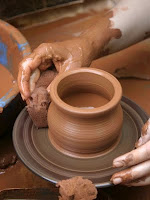 В основном из глины делали простую посуда, незатейливые игрушки для детей, сувениры. Глину так же использовали для изготовления кирпичей . Из глиняной посуды самым распространенным был «глечик» - горшок с высоким широким горлом. В этой посуде в наши дни хранят молоко, сметану.3.Словарная  работа / слова: глэчик, макитра /- Ребята, давайте еще раз хором прочитаем диалектные слова.- Что такое «глэчик»?- Что такое «макитра?Из глиняной посуды самым распространенным был «глечик» - горшок с высоким широким горлом. В этой посуде в наши дни хранят молоко, сметану. Для варений и солений использовались «макитры», для масла – «кубышки».
- Подумайте где гончар мог брать глину для своего ремесла?Овальные горшки, наряду с котлами, были основной утварью для приготовления (жаренья или варки) пищи.Форма горшков была хорошо приспособлена для варки еды в русской печи, в которой сосуды с пищей находились на одном уровне с горящими дровами и обогревались не снизу, как на открытом очаге, а сбоку.      «Горшок, поставленный в печь, обкладывали вокруг нижней узкой части дровами или углями. Таким образом, он оказывался охваченным жаром со всех сторон»]. В русской избе было очень много разнообразных по форме и размерам горшков, предназначенных для самых различных целей – варения каш, похлебок, кипячения воды и т.д. А для того, чтобы горшок, только что взятый из печи, можно было сразу брать руками, его оплетали берестой.      Горшки в семье берегли, обращались с ними очень аккуратно, а если горшок давал трещину, его оплетали берестой и использовали для хранения продуктов. Про такой горшок даже придумали загадку: «Был ребёнок – не знал пелёнок, стар стал – пеленаться стал».       Краевед И.Д. Попко называет четыре основных района, где гончарное дело получило значительное развитие. Это станицы Пашковская, Старощербиновская, Рождественская и Баталпашинская. Станицы Пашковская и Елизаветинская обладали лучшими на Кубани залежами гончарной глины. В основном, выделывалась простая посуда, незатейливые игрушки для детей, часто гончарное производство соединялось с выделкой кирпича.Трудно выделить типичные, характерные только для Кубани черты керамики. Одной из причин является то, что ремеслом занимались, главным образом, иногородние и переселенцы из различных районов страны. Они приносили с собой профессиональные навыки, художественные приемы, характерные для определенного района.На Кубани гончары пользовались большим почетом и уважением, о них слагались песни, сказки, пословицы. Формы кубанской керамики просты, орнамент яркий, растительный.Необходимые в быту кувшины – «глэчики», корчаги для теста, «макитры», миски, ситечки, кружки, рукомойники покрывались коричневой или темно-зеленой глазурью – «поливой». Именно по кувшинам судили об искусстве гончара. Из глиняной посуды самым распространенным был «глэчик» - горшок с широким высоким горлом. В этой посуде и в наши дни хранят молоко и сметану. Среди глиняной посуды есть и макитры – для варений и солений.  Каждый мастер старался создать посуду оригинальной формы, расписать ее разными красками. Гончарное производство развивалось во многих станицах, но особенно славилась станица Пашковская. Существовала даже пословица: «Не боги горшки обжигают, а пашковцы». В формах, орнаменте очень часто перекликались мотивы русской, украинской и кавказской керамики. Изделия народных мастеров из глины были широко представлены на первых сельскохозяйственных и промышленных выставках. Особой областью применения глины явилось производство черепицы, плитки, кирпича.        Терракота. Для производства архитектурных украшений из глины (капителей, кронштейнов, консолей и пр.) сперва изготовляется модель из дерева или чугуна. По ней отливают из гипса форму, которую хорошо изнутри пропитывают маслом и начинают набивку в неё глиняной массы. Сложные изделия делаются частями и уже потом примазываются одна к другой. По осторожной сушке изделия подлежат обжигу.     Наряду с терракотовыми, были еще черно - лощеные горшки. Они имеют неповторимый черный металлический отблеск. Это свойство обжига. Он не намного сложнее обычного, но его часто "имитируют" - затирают глину чем-нибудь темным, или просто коптят.      Кубань гордится своими мастерами в области гончарного искусства, они творят и до сих пор.Историческая литература, материалы экспедиций выделяют такие станицы, как Пашковская, Темижбекская, Надежная, Губская и другие. В каждой семье была необходимая глиняная посуда: макитры, махотки, глечики для хранения молочных продуктов; большие макитры - горшки для хранения и приготовления хлеба; миски, ситечки, кувшины для вина. Существовала даже пословица: «Не боги горшки обжигают, а пашковцы».  В основном выделывалась простая посуда, незатейливые игрушки для детей, сувениры, глину так же использовали для изготовления кирпичей, керамической плитки, черепицы.      Многие казачьи семьи приобретали глиняную посуду у иногородних гончаров, их называли на Кубани горшечниками. Некоторые бытовые традиции казаки переняли у адыгов. Так, например, в линейных и закубанских станицах хранили в плетеных больших корзинах корма для домашних животных; ставили плетеные изгороди; использовали плетеные обмазанные глиной ульи для пчел; заимствовали элементы и формы керамической посуды.      В настоящее время традицию гончарного ремесла продолжают керамические мастерские под руководством Алексея Максименко (станица Холмская Абинского района), Виктора Туркова (город Краснодар), Анатолия Штанько и Николая Надточиева (Лабинский район), Михаила Чудного и Геннадия Машкарина (город Славянск-на-Кубани), Михаила Скворцова (посёлок Мезмай Апшеронского района).      Строительство уникального этнографического комплекса по изготовлению кубанской керамики ручной работы начнут в поселке Ильском Северского района. 
Как сообщает районная газета "Зори", в центре будут вести обучение народным ремеслам по традиционным и инновационным технологиям. Здесь можно будет получить профессиональное образование непосредственно у художников, мастеров и ремесленников, владеющих традиционными, старыми и инновационными технологиями производства. 
     Учебный центр будет состоять из трех основных аудиторий - гипсомодельного цеха, цеха по работе с глиной и цеха декорирования. В этом же здании разместится офисный и выставочный центры керамической продукции. 
     Сам центр будет состоять из двух производственных цехов для работы с белой и красной глиной. Кроме того, комплекс будет включать отдельную территорию для размещения печей обжига, цех по росписи керамических изделий и складские помещения. На близлежащей территории устроят площадку для приготовления глиняных масс. 
      Строительство этнографического комплекса предполагается в форме исторической реконструкции казачьего поселения 16-18 веков. Проект ставит целью воссоздание культурно-исторической среды той эпохи, включая традиционную казачью архитектуру, кухню, ремесла, обычаи.4. Работа в парах детских мастерских.- Я предлагаю вам сегодня стать мастерами гончарных изделий.- Какие предметы домашней утвари знаете? ПОЭТАПНОСТЬ ВЫПОЛНЕНИЯ РАБОТЫ.1.   Дно изделия выполняется отдельно. Для этого катаем шарик и сплющиваем его, сжав между ладонями.2.  Катаем колбаски сначала в руках между ладонями, более тонкими и ровными делаем их на дощечке.3.  На донышко по кругу накладываем эти колбаски, приминая их друг к другу.4.  Для верхней части кувшина колбаски делаем короче.5.  Выглаживаем стенки кувшина пальцами.6.   Стежкой выдавливаемый орнаментный рисунок.Покрытие водоэмульсионной краской.После просушки кувшина, украсить его орнаментом  своего эскиза.ЗАПОЛНИТЕ КРОССВОРД.1.   Мелкая тарелка.2.   Сосуд для воды с длинной ручкой.                               3.   Сосуд для молока или вина.4.   Посуда для квашения овощей.                               5.  Сосуд для сметаны или топленого масла.5. ИТОГ УРОКА- С какими декоративно-прикладным промыслом Кубани вы познакомились?- Что выузнали о гончарном ремесле?- На какие 2 вида делится керамика?- Кто занимался гончарным ремеслом на Кубани?- Назовите основные виды гончарной посуды на Кубани.- Утрата традиции любого народа может привести к исчезновению самого этноса. Вот почему так важно знать традиции культуры своего народа и народное декоративно – прикладное искусство, как его части.